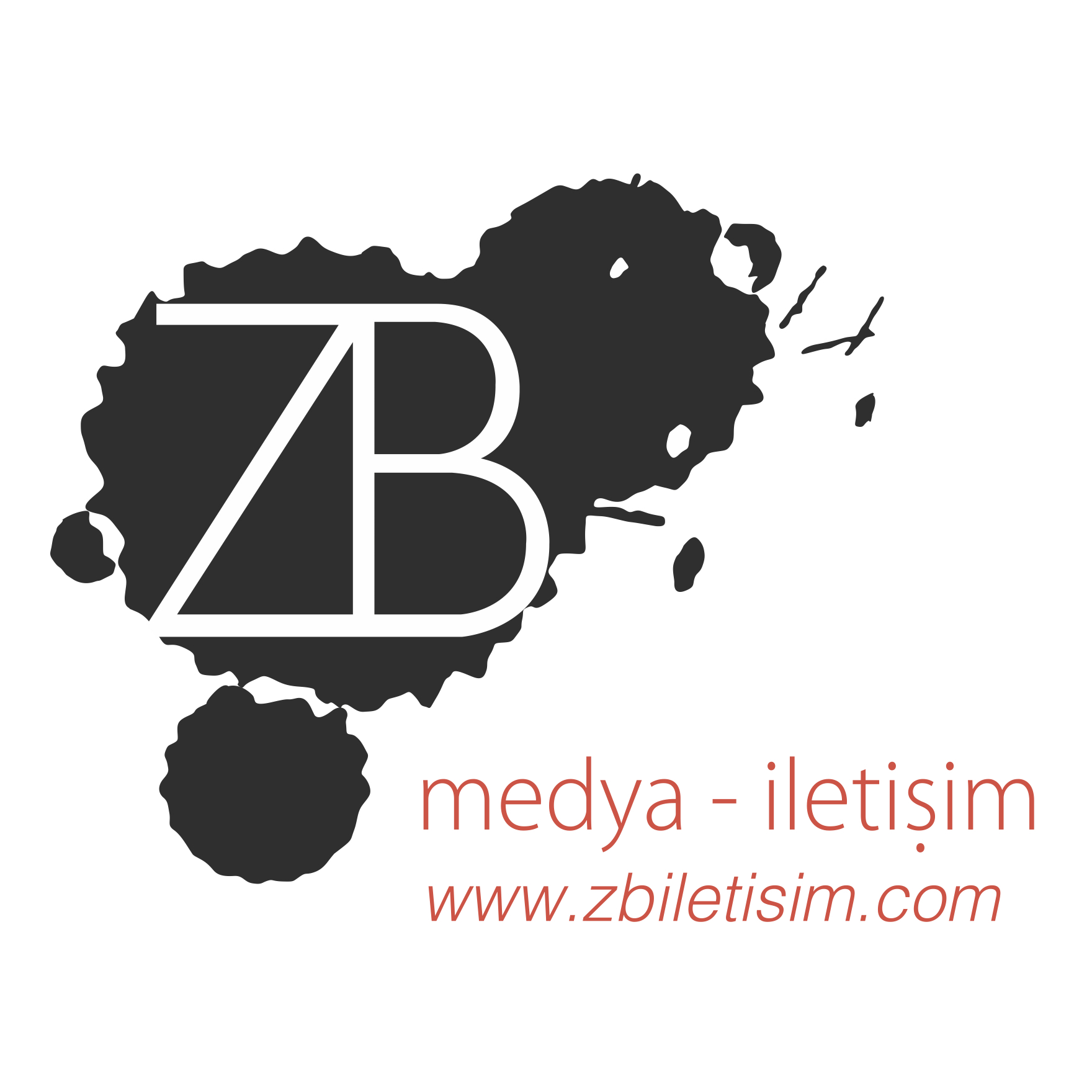 04.10.2017“Scrabble” Festivalden Festivale Koşuyor!Bugüne kadar birçok festivale katılan ve gösterim sonrası büyük ilgi gören yönetmen Merve Gezen’in yeni filmi “Scrabble”, 05-12 Ekim tarihleri arasında Tanca’da gerçekleşen 16. Akdeniz Kısa Film Festival’nin (16th Mediterranean Short Film Festival) yarışma kategorisinde yarışacak. 4 farklı kadın karakterin (CEO, hayat kadını, köylü kadını ve öğrenci) scrabble oyununun başına oturarak her türlü kadının şiddete maruz kaldığını konu alan ve yönetmeninin bu tür sorunların çözülmesi için öncelikle toplumun bilinçlenmesi ve caydırıcı yasaların etkili bir şekilde uygulanması gerektiğinin altını çizdiği filmin başrollerinde ise Janset Paçal, Defne Halman, Kadriye Kenter ve Özge Erdem gibi başarılı oyuncular yer alıyor. Başarılı dört kadın oyuncuya filmde Asyak Akınhay ve Cemre Naz Derin adlarında iki çocuk oyuncu da eşlik ediyor. Detaylı Bilgi ve Görsel İçin:ZB Medya & İletişimTEL: 0212 2274005 | CEP: 0544 4761329 – 0546 2665144batuhanzumrut@zbiletisim.com - berksenoz@zbiletisim.com